             ЙЫШЁНУ                                                                      РЕШЕНИЕ        28.12.2022 № 07-19                                                                               28.12.2022 № 07-19         К\ке= поселок.                                                                            поселок Кугеси                                                                         В соответствии со статьей 179.4 Бюджетного кодекса Российской Федерации, Федеральным законом от 6 октября 2003 года №131-ФЗ «Об общих принципах организации местного самоуправления в Российской Федерации», Уставом Чебоксарского муниципального округа Собрание депутатов Чебоксарского муниципального округа               р е ш и л о:1. Внести в Порядок формирования и использования бюджетных ассигнований муниципального дорожного фонда Сирмапосинского сельского поселения Чебоксарского района, утвержденный решением Собрания депутатов Сирмапосинского сельского поселения  Чебоксарского района от 30 января 2014 года №28-01 «О муниципальном дорожном фонде Сирмапосинского сельского поселения Чебоксарского района», следующие изменения:пункт 3 дополнить новым абзацем следующего содержания:«доходов от продажи земельных участков до 100 процентов».2. Настоящее решение вступает в силу со дня его официального опубликования и распространяется на правоотношения, возникшие с 1 января 2022 года.Председатель Собрания депутатов Чебоксарского муниципального округаЧувашской Республики 								         В.И. МихайловГлава Чебоксарского муниципального округаЧувашской Республики								          Н.Е. Хорасёв Чёваш РеспубликинШупашкармуниципаллё округ.ндепутач.сен Пухёв.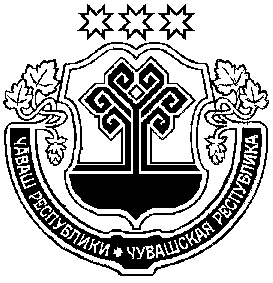 Собрание депутатовЧебоксарского        муниципального округаЧувашской РеспубликиО внесении изменений в решение Собрания депутатов Сирмапосинского сельского поселения   Чебоксарского района от 30.01.2014 № 28-01 «О муниципальном дорожном фонде Сирмапосинского сельского поселения Чебоксарского района»